НАЦИОНАЛЬНЫЙ БАНК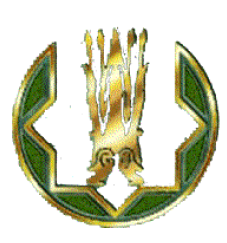 РЕСПУБЛИКИ КАЗАХСТАНП Р Е С С - Р Е Л И З № 35 17 октября 2013 годаО ситуации на финансовом рынкеИнфляция По официальным данным Агентства Республики Казахстан по статистике, в сентябре 2013 года инфляция сложилась на уровне 0,2% (в сентябре 2012 года – 0,6%). Цены на продовольственные товары снизились на 0,2% (рост на 0,4%), на непродовольственные товары выросли на 0,2% (рост на 0,2%). Тарифы на платные услуги повысились на 0,6% (на 1,3%).На рынке продовольственных товаров в сентябре 2013 года в наибольшей степени подорожали яйца на 3,7%, рис – на 2,2%, мясо и мясопродукты – на 0,5%, молочные продукты – на 0,4%, кондитерские изделия – на 0,3%. Кроме того, выросли цены на табачные изделия на 2,5%. Снижение цен было зафиксировано на фрукты и овощи на 5,7%, в том числе на картофель – на 10,7%, морковь – на 9,9%, лук репчатый и капусту белокочанную – по 9,4%. Также снизились цены на сахар на 0,4%, крупы – на 0,2%, в том числе на гречневую крупу – на 0,9%.В группе непродовольственных товаров цены на верхнюю одежду повысились на 0,3%, головные уборы – на 0,4%, обувь – на 0,2%. Стоимость бензина поднялась на 0,2%, дизельного топлива – на 0,3%.В группе платных услуг оплата за услуги жилищно-коммунальной сферы выросла на 0,2%. При этом стоимость аренды жилья подорожала на 1,4%, содержания жилья – на 0,8%. Кроме того, за прошедший месяц цены на образование повысились на 4,1%, в том числе за высшее – на 6,1%, среднее – на 2,9%, а также подорожали медицинские услуги на 3,1%. Стоимость услуг транспорта снизилась на 0,2%, в том числе, на услуги железнодорожного транспорта – на 1,5%, воздушного транспорта – на 0,2%.За январь-сентябрь 2013 года инфляция составила 3,3% (в январе-сентябре 2012 года – 3,9%). Продовольственные товары с начала 2013 года стали дороже на 1,6% (на 3,2%), непродовольственные товары – на 1,8% (на 2,2%), платные услуги – на 6,9% (на 6,5%) (График 1).График 1Инфляция и ее составляющие за январь-сентябрь 2012 и 2013 гг.В сентябре 2013 года инфляция в годовом выражении составила 5,4% (в декабре 2012 года – 6,0%). Продовольственные товары за последние 12 месяцев стали дороже на 3,7% (на 5,3%), непродовольственные товары – на 3,1% (на 3,5%), платные услуги – на 9,7% (на 9,3%).Платежный баланс и внешний долг за 1 полугодие 2013 годаРезультаты торговых операций обусловили значительное сокращение положительного сальдо текущего счета в 1 полугодии 2013 года относительно аналогичного показателя 1 полугодия 2012 года на 63,3%.Профицит счета текущих операций в 1 полугодии 2013 года составил 1,7 млрд. долл. США против 4,5 млрд. долл. США в 1 полугодии 2012 года, при этом, во 2 квартале 2013 года текущий счет сложился отрицательным в 224,5 млн. долл. США.Мировая цена на нефть сорта brent сложилась в среднем за 1 полугодие 2013 года в 108,0 долл. США за баррель, что на 5,1%  меньше ее среднего уровня в 1 полугодии 2012 года (113,7 долл. США за баррель). При сокращении экспорта товаров на 7,0% и увеличении импорта товаров на 10,9% положительное сальдо торгового баланса снизилось на 23,2%, превысив в сумме 17,8 млрд. долл. США (23,3 млрд. долл. США в 1 полугодии 2012 года). Отрицательное сальдо первичных доходов, составившее 12,3 млрд. долл. США,  снизилось на 17,5% преимущественно за счет сокращения выплат доходов от прямых инвестиций прямым иностранным инвесторам с 13,1 млрд. долл. США в 1 полугодии 2012 года до 11,3 млрд. долл. США в 1 полугодии 2013 года (на 13,7%). По другим составляющим текущего счета отрицательные дисбалансы международных услуг и вторичных доходов составили 3,3 млрд. долл. США и 0,6 млрд. долл. США, соответственно.По финансовому счету (без учета резервных активов) сложилось отрицательное сальдо в размере 1,2 млрд. долл. США (положительное сальдо в 1,8 млрд. долл. США в 1 полугодии 2012 года), обусловленное операциями 2 квартала текущего года. По операциям прямого инвестирования сложилось отрицательное сальдо в сумме 4,1 млрд. долл. США. При учете по принципу «активов и обязательств» чистое приобретение финансовых активов по прямым инвестициям составило 1,3 млрд. долл. США, а чистое принятие обязательств -  5,5 млрд. долл. США. Валовый приток прямых инвестиций от иностранных прямых инвесторов по принципу «направления вложения» сократился с 16,2 млрд. долл. США в 1 полугодии 2012 года до 12,6 млрд. долл. США в 1 полугодии 2013 года. При этом, чистый приток прямых инвестиций в Казахстан составил 5,8 млрд. долл. США, а чистый отток за границу – 1,7 млрд. долл. США.Портфельные инвестиции сложились с положительным сальдо в 1,2 млрд. долл. США вследствие превышения прироста активов по портфельным инвестициям над приростом обязательств по ним. Чистое приобретение активов (увеличение активов) по портфельным инвестициям в 5,5 млрд. долл. США обеспечено приростом иностранных активов Национального Фонда РК на 5,1 млрд. долл. США. Чистое принятие обязательств (прирост обязательств) по портфельным инвестициям в 4,2 млрд. долл. США обусловлено новыми эмиссиями долговых ценных бумаг АО «Банк Развития Казахстана» в 1 квартале 2013 года в размере 425 млн. долл. США и во 2 квартале 2013 года АО НК «КазМунайГаз» – 3,0 млрд. долл. США, АО «НУХ «КазАгро» - 1,0 млрд. долл. США и ТОО «Исткомтранс» 100 млн. долл. США.На 30 июня 2013 года внешний долг страны составил 145,4 млрд. долл. США, из которых 5,3 млрд. долл. США или 4% составляет внешний долг государственного сектора (обязательства Правительства РК и Национального Банка РК), на долю межфирменной задолженности приходится 70,9 млрд. долл. США или 49%, банковского сектора – 11,5 млрд. долл. США или 8%.За второй квартал 2013 года внешний долг увеличился на 5,8 млрд. долл. США, главным образом, за счет роста внешней задолженности «Других секторов» (+5,5 млрд. долл. США). Также наблюдался рост межфирменной задолженности (+1,3 млрд. долл. США), частично нивелированный снижением внешнего долга «Банков» (-1,2 млрд. долл. США). Данное снижение было обусловлено, в основном, погашением во втором квартале 2013 года еврооблигаций такими банками как АО «АТФБанк», АО «Казкоммерцбанк», АО «Банк ЦентрКредит» и АО «Народный Банк» на общую сумму 0,5 млрд. долл. США, а также – снижением стоимости международных облигаций банковского сектора Казахстана в результате курсовых колебаний (-0,3 млрд. долл. США). Увеличение внешнего долга «Других секторов» во втором квартале 2013 года произошло, главным образом, за счет выпуска АО НК «КазМунайГаз» и АО НУХ «КазАгро» еврооблигаций общим объемом 4 млрд. долл. США, а также – продолжением активного освоения резидентами внешних займов (2,8 млрд. долл. США). Что касается межфирменной задолженности, то ее рост обусловлен, в основном, финансированием материнскими компаниями филиалов, занимающихся нефтегазовыми проектами на территории Казахстана (1,3 млрд. долл. США).На 30 июня 2013 года отношение внешнего долга (валового) к ВВП составило 69,0%, а отношение внешнего долга (валового) к ЭТУ – 164,1% и международные резервы Национального Банка превысили краткосрочный (по первоначальному сроку погашения) внешний долг в 2,7 раза.Вследствие того, что рост внешних обязательств страны опережал рост внешних активов, чистый внешний долг Казахстана, который определяется как разница между внешними обязательствами и внешними активами страны по долговым инструментам, за второй квартал 2013 года увеличился на 1,9 млрд. долл. США и составил на 30 июня 2013 года 18,8 млрд. долл. США или 9% к ВВП.Международные резервы и денежные агрегаты В сентябре 2013 года произошло уменьшение международных резервов Национального Банка. Валовые международные резервы Национального Банка уменьшились на 6,5% до 24,2 млрд. долл. США (с начала года – снижение на 14,6%). Чистые международные резервы Национального Банка снизились на 6,6% и составили 23,6 млрд. долл. США (с начала года – снижение на 14,9%). Продажа валюты на внутреннем валютном рынке, обслуживание внешнего долга Правительства, пополнение активов Национального фонда, снижение остатков на корреспондентских счетах банков в иностранной валюте в Национальном Банке были частично нейтрализованы  поступлением валюты на счета Правительства в Национальном Банке. В результате чистые валютные запасы (СКВ) за сентябрь 2013 года уменьшились на 7,7%, активы в золоте снизились на 3,2% вследствие снижения его цены на мировых рынках. За сентябрь 2013 года международные резервы страны в целом, включая активы Национального фонда в иностранной валюте (по предварительным данным 66,6 млрд. долл. США), уменьшились на 1,1% до 90,8 млрд. долл. США (с начала года – рост на 5,5%). За сентябрь 2013 года денежная база сжалась на 4,3% и составила 2781,8 млрд. тенге (с начала года – сжатие на 3,7%). Узкая денежная база, т.е. денежная база без учета срочных депозитов банков второго уровня в Национальном Банке, сжалась на 4,3% до 2752,3 млрд. тенге.За август 2013 года денежная масса снизилась на 2,8% до 11350,6 млрд. тенге (с начала года – рост на 7,9%), объем наличных денег в обращении уменьшился на 0,6% до 1467,7 млрд. тенге (с начала года – снижение на 3,9%), депозиты в банковской системе снизились на 3,2% до 9882,9 млрд. тенге (с начала года – рост на 9,9%). Доля депозитов в структуре денежной массы увеличилась с 85,5% в декабре 2012 года до 87,1% в августе 2013 года вследствие роста объема депозитов на фоне сокращения наличных денег в обращении.Денежный мультипликатор вырос с 3,64 в декабре 2012 года до 3,91 по итогам августа 2013 года вследствие опережающих темпов роста денежной массы по сравнению с темпами расширения денежной базы, зафиксированных в январе-августе 2013 года.Валютный рынок В сентябре 2013 года курс тенге к доллару США изменялся в диапазоне 152,90–153,81 тенге за 1 доллар США. На конец месяца биржевой курс тенге составил 153,81 тенге за доллар США, снизившись за месяц на 0,7% (c начала года – ослабление на 2,0%).В сентябре 2013 года объем биржевых операций на Казахстанской Фондовой Бирже с учетом сделок на дополнительных торгах уменьшился по сравнению с августом 2013 года на 42,6% и составил 3,9 млрд. долл. США (с начала года – 40,9 млрд. долл. США). На внебиржевом валютном рынке объем операций снизился на 40,6% до 1,7 млрд. долл. США (с начала года – 15,6 млрд. долл. США).В целом, объем операций на внутреннем валютном рынке уменьшился на 42,0% по сравнению с августом 2013 года и составил 5,7 млрд. долл. США (с начала года – 56,6 млрд. долл. США).Рынок государственных ценных бумагВ сентябре 2013 года состоялось 6 аукционов по размещению государственных ценных бумаг Министерства финансов. На них были размещены  4-летние МЕОКАМ (2,0 млрд. тенге), 10-летние МЕУКАМ (7,8 млрд. тенге, 3,2 млрд. тенге и 2,8 млрд. тенге), 13-летние МЕУКАМ (1,9 млрд. тенге), 13-летние МЕУЖКАМ (80 млрд. тенге). Эффективная доходность по размещенным ценным бумагам составила: по 4-летним МЕОКАМ – 4,04%, по 10-летним МЕУКАМ –6,00%, 6,20% и 6,00%, по 13-летним МЕУКАМ – 6,56%, по 13-летним МЕУЖКАМ – 0,01% над уровнем инфляции.Объем ценных бумаг Министерства финансов в обращении на конец сентября 2013 года составил 3305,1 млрд. тенге, увеличившись по сравнению с предыдущим месяцем на 3,0%.Краткосрочные ноты Национального Банка Казахстана. В сентябре 2013 года аукционы по размещению нот Национального Банка не состоялись.В результате объем нот в обращении на конец сентября 2013 года по сравнению с августом 2013 года сократился на 51,9% и составил 16,4 млрд. тенге.Межбанковский денежный рынок В августе 2013 года общий объем размещенных межбанковских депозитов по сравнению с июлем 2013 года уменьшился на 22,6%, составив в эквиваленте 1898,7 млрд. тенге.Объем размещенных межбанковских тенговых депозитов снизился на 27,8% и составил 152,2 млрд. тенге (8,0% от общего объема размещенных депозитов). При этом средневзвешенная ставка вознаграждения по размещенным межбанковским тенговым депозитам в августе 2013 года выросла с 0,88% до 2,26%.В августе 2013 года объем размещенных долларовых депозитов по сравнению с июлем 2013 года уменьшился на 21,0% и составил 11,0 млрд. долл. США (88,3% от общего объема размещенных депозитов). Средневзвешенная ставка вознаграждения по размещенным долларовым депозитам в августе 2013 года снизилась с 0,09% до 0,08%.Объемы размещения депозитов в российских рублях и евро незначительны – 3,2% и 0,5% от общего объема размещенных депозитов соответственно.Доля межбанковских депозитов в иностранной валюте увеличилась за август 2013 года с 91,4% до 92,0% от общего объема размещенных депозитов. Доля депозитов, размещенных в банках-нерезидентах в иностранной валюте, увеличилась с 90,7% до 91,1% от общего объема размещенных межбанковских депозитов.Объем привлеченных Национальным Банком депозитов от банков в августе 2013 года по сравнению с июлем 2013 года уменьшился на 35,0% и составил 115,5 млрд. тенге.Депозитный рынок Общий объем депозитов резидентов в депозитных организациях за август 2013 года снизился на 3,2% до 9882,9 млрд. тенге (с начала года рост на 9,9%). Депозиты юридических лиц снизились за месяц на 5,1% до 6208,8 млрд. тенге (с начала года рост на 10,4%), физических лиц - повысились на 0,2% до 3674,1 млрд. тенге (с начала года рост на 9,0%). В августе 2013 года объем депозитов в национальной валюте снизился на 2,5% до 6100,0 млрд. тенге (юридические лица – снижение на 3,1%, физические лица – снижение на 1,3%), в иностранной валюте – снизился на 4,3% до 3782,9 млрд. тенге (юридические лица – снижение на 8,5%, физические лица – рост на 2,1%). Удельный вес депозитов в тенге повысился за месяц с 61,3% до 61,7%.Вклады населения в банках (с учетом нерезидентов) повысились за август 2013 года на 0,2% до 3708,9 млрд. тенге (с начала года рост на 8,8%). В структуре вкладов населения тенговые депозиты снизились на 1,3% до 2073,9 млрд. тенге, депозиты в иностранной валюте повысились на 2,1% до 1635,0 млрд. тенге. В составе вкладов населения удельный вес депозитов в тенге снизился за месяц с 56,8% до 55,9%.Срочные депозиты за август 2013 года повысились на 2,5% до 6815,0 млрд. тенге. В составе срочных депозитов тенговые депозиты повысились на 2,0% до 4062,0 млрд. тенге, депозиты в иностранной валюте – повысились на 3,2% до 2752,9 млрд. тенге.В августе 2013 года средневзвешенная ставка вознаграждения по тенговым срочным депозитам небанковских юридических лиц составила 4,4% (в июле 2013 года – 3,5%), а по депозитам физических лиц – 6,7% (6,5%).Кредитный рынокОбщий объем кредитования банками экономики за август 2013 года повысился на 0,7%, составив 10782,8 млрд. тенге (с начала года рост на 8,3%).Объем кредитов в национальной валюте повысился на 1,0% до 7612,6 млрд. тенге (с начала года рост на 8,1%), в иностранной валюте – снизился на 0,1% до 3170,2 млрд. тенге (с начала года рост на 8,7%). Удельный вес кредитов в тенге увеличился за месяц с 70,4% до 70,6%.Долгосрочное кредитование в августе 2013 года повысилось на 1,0%, составив 8814,2 млрд. тенге, краткосрочное – снизились на 0,8% до 1968,6 млрд. тенге. Удельный вес долгосрочных кредитов повысился за месяц с 81,5% до 81,7%. Объем кредитов юридическим лицам за август 2013 года повысился на 0,4% до  7412,8 млрд. тенге, физическим лицам увеличился на 1,5% до 3370,0 млрд. тенге. Удельный вес кредитов физическим лицам увеличился за месяц с 31,0% до 31,3%.Кредитование субъектов малого предпринимательства за август 2013 года повысилось на 0,2% до 1462,6 млрд. тенге (с начала года рост на 3,6%), что составляет 13,6% от общего объема кредитов экономике. В отраслевой разбивке наиболее значительная сумма кредитов банков экономике приходится на такие отрасли, как торговля (доля в общем объеме – 19,4%), строительство (13,0%), промышленность (11,9%), транспорт (3,3%) и сельское хозяйство (3,1%).В августе 2013 года средневзвешенная ставка вознаграждения по кредитам, выданным в национальной валюте небанковским юридическим лицам, составила 10,9% (в июле 2013 года – 10,4%), физическим лицам – 20,1% (19,6%).